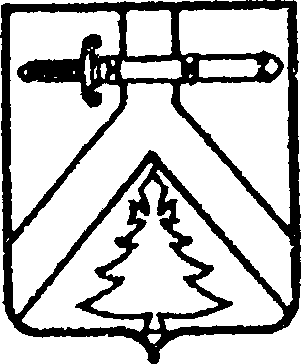 АЛЕКСЕЕВСКИЙ СЕЛЬСКИЙ СОВЕТ ДЕПУТАТОВКУРАГИНСКОГО РАЙОНА КРАСНОЯРСКОГО КРАЯ                                                     РЕШЕНИЕ00.00.2019                                    с.  Алексеевка		                         № Проект О внесении изменений и дополнений в Решение от 23.11.2018 № 34-36р  «О налоге на имущество физических лиц на территории МО Алексеевский сельсовет». В целях приведения Решения Алексеевского сельского Совета депутатов от 23.11.2018 № 34-36 р «О налоге на имущество физических лиц на территории МО Алексеевский сельсовет» в соответствие с требованиями Налогового законодательства РФ, руководствуясь Уставом Алексеевского сельсовета Курагинского района, сельский Совет депутатов РЕШИЛ:    1. Внести в Решение Алексеевского сельского Совета депутатов от 23.11.2018 г № 34-36р «О налоге на имущество физических лиц на территории МО Алексеевский сельсовет», в редакции Решения (от 28.12.2018 г № 36-39р, от 26.04.2019 № 39-6р, от 25.10.2019 № 45-21р), следующие изменения и дополнения:       1.1. в строке 7 таблицы пункт 2 слова: «,предоставленного для ведения личного подсобного, дачного хозяйства», заменить на слова «для ведения личного подсобного хозяйства».      1.2. абзацы: «Налоговая льгота предоставляется в размере подлежащей уплате налогоплательщиком суммы налога в отношении объекта налогообложения, находящегося в собственности налогоплательщика и не используемого налогоплательщиком в предпринимательской деятельности.При определении подлежащей уплате налогоплательщиком суммы налога налоговая льгота предоставляется в отношении одного объекта налогообложения каждого вида по выбору налогоплательщика вне зависимости от количества оснований применения для налоговых льгот.Налоговая льгота предоставляется в отношении следующих видов объектов налогообложения:квартира, часть квартира или комната;жилой дом или часть жилого дома;помещение или сооружение, указанные в подпункте 14 пункта 1 ст.407 Налогового кодекса;хозяйственное строение или сооружение, указанные в подпункте 15 пункта 1 ст.407 Налогового кодекса;гараж или машино-место.» - исключить.    2. Налоговые ставки устанавливаются в следующих размерах от кадастровой стоимости объектов налогообложения:                                       3. Контроль за исполнением настоящего Решения возложить на постоянную комиссию по экономической политики и финансам (Кривовяз).4. Решение вступает в силу по истечении одного месяца со дня его опубликования  в газете «Алексеевские вести» и распространяет свое действие на правоотношения, возникшие с 01 января 2020 года.           5. Опубликовать решение в газете «Алексеевские вести» и на  «Официальном интернет-сайте администрации Алексеевского сельсовета» (Alekseevka.bdu.su).          6. В отношении налоговых периодов по налогу, истекших до 1 января 2019 года, применяются положения решения Алексеевского сельского Совета депутатов от 21.11.2014 № 45-125р «Об установлении на территории Муниципального образования Алексеевский сельсовет Налога на имущество физических лиц», действующего до дня вступления в силу настоящего решения            Председатель                                          Глава сельсовета                                                                         Совета депутатов                                                          М.В. Романченко                       А.С. Лазарев№п/пОбъект налогообложенияНалоговая ставка (в процентах)жилой дом (часть жилого дома);0,1квартира (часть квартиры);0,1комната0,1объект незавершенного строительства в случае, если проектируемым назначением такого объекта является жилой дом;0,1единый недвижимый комплекс, в состав которого входит хотя бы один жилой дом;0,1гараж, машино-место, в том числе расположенные в объектах налогообложения, указанных в подпункте 2 пункта 2 статьи 406 Налогового кодекса Российской Федерации0,1хозяйственное строение или сооружение, площадь которого не превышает 50 квадратных метров и которое расположено на земельном участке, для ведения личного подсобного хозяйства, огородничества, садоводства или индивидуального жилищного строительства;0,1объект налогообложения, кадастровая стоимость которого превышает 300 миллионов рублей, а также объект налогообложения, включенный в перечень, определяемый в соответствии с пунктом 7 статьи 378.2 Налогового кодекса РФ, в отношении объектов налогообложения, предусмотренных абзацем вторым пункта 10 статьи 378.2 Налогового кодекса РФ2прочие объекты налогообложения0,5